Samtliga bilder i detta dokument är tagna av: Christer SkagerholmSenast inventerad: 2021-10-15Stenmaterial på stadsmiljöförvaltningens förråd MarieholmKatalogisering av material på upplag.Observera att mängd varierar, kontakta ansvarig på respektive lager för mer information.
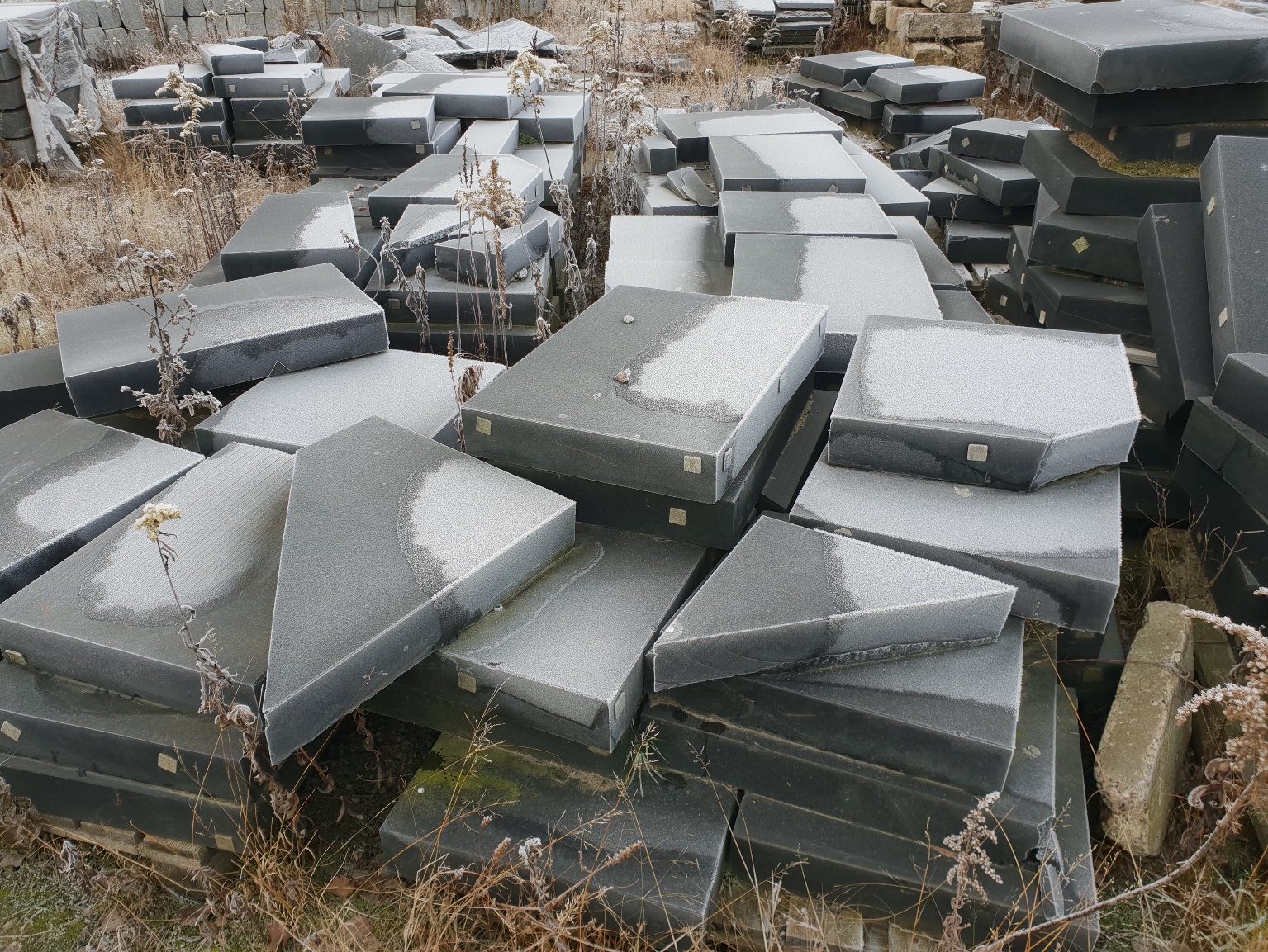                                Fotograf: Christer SkagerholmArtikelMått (cm)Fack (nr)Bild1. Storgatsten22x16x141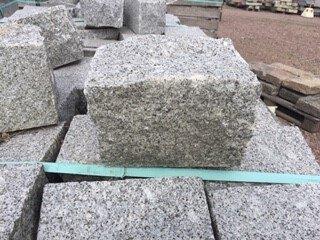 2. RV498x10x301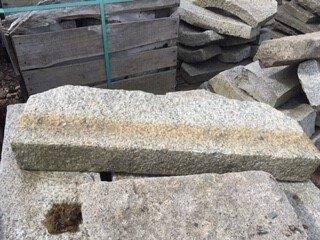 3. RV498x10x302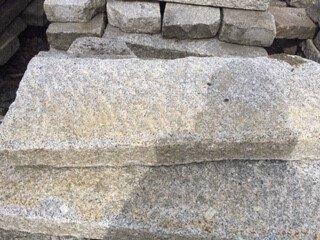 4. Granit100x18x15100x18x284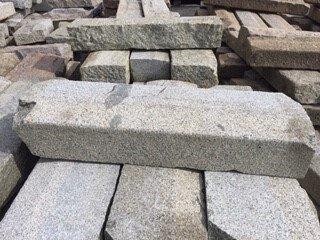 5. Sågad granithäll
80x42x122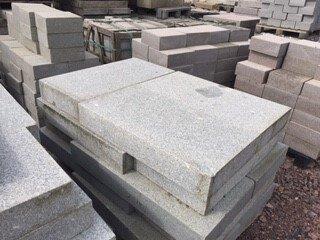 6. Sågad granithäll60x50x105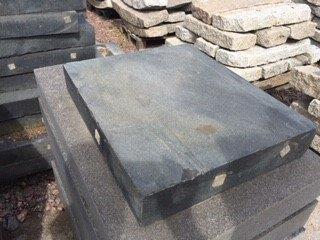 7. Sågade granitplattor80x42x55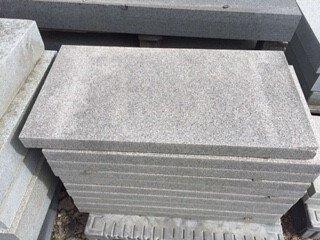 8. Skifferplattor40/60x
40/50x57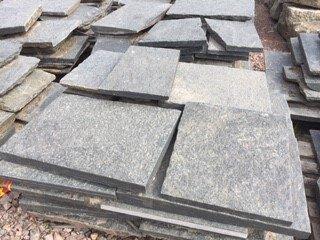 9. Granitblock180/120x
37/30x303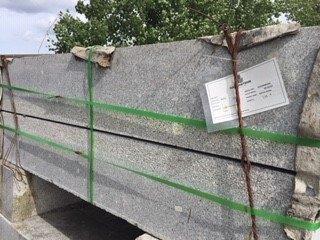 10. 10RV4 radiestenBlandade längder och radier. Bredd 10 eller 12 cm.6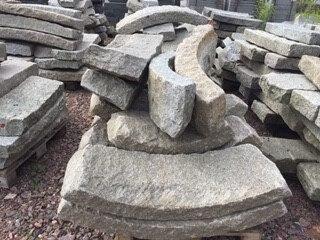 